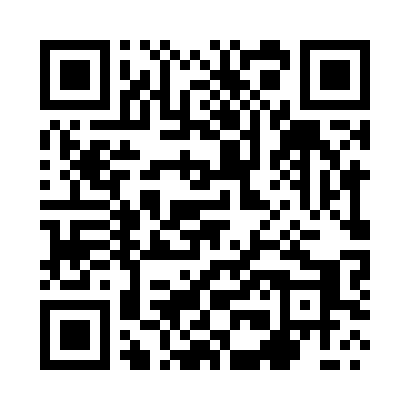 Prayer times for Stary Otok, PolandMon 1 Apr 2024 - Tue 30 Apr 2024High Latitude Method: Angle Based RulePrayer Calculation Method: Muslim World LeagueAsar Calculation Method: HanafiPrayer times provided by https://www.salahtimes.comDateDayFajrSunriseDhuhrAsrMaghribIsha1Mon4:296:2612:545:227:249:142Tue4:266:2412:545:237:269:163Wed4:236:2112:545:247:279:184Thu4:206:1912:545:257:299:205Fri4:186:1712:535:267:319:236Sat4:156:1512:535:287:329:257Sun4:126:1212:535:297:349:278Mon4:096:1012:525:307:369:299Tue4:066:0812:525:317:379:3210Wed4:036:0612:525:327:399:3411Thu4:006:0412:525:337:409:3612Fri3:576:0212:515:347:429:3813Sat3:545:5912:515:367:449:4114Sun3:515:5712:515:377:459:4315Mon3:485:5512:515:387:479:4616Tue3:455:5312:505:397:499:4817Wed3:425:5112:505:407:509:5118Thu3:395:4912:505:417:529:5319Fri3:365:4712:505:427:539:5620Sat3:335:4512:505:437:559:5821Sun3:305:4312:495:447:5710:0122Mon3:275:4112:495:457:5810:0323Tue3:245:3912:495:468:0010:0624Wed3:215:3712:495:478:0210:0925Thu3:175:3512:495:488:0310:1126Fri3:145:3312:485:498:0510:1427Sat3:115:3112:485:508:0610:1728Sun3:085:2912:485:518:0810:2029Mon3:045:2712:485:528:1010:2330Tue3:015:2512:485:538:1110:25